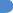 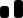 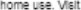 	Cgynyt 	can.	Al 	Free 	churchorGod Stopped theRiver Colouring Page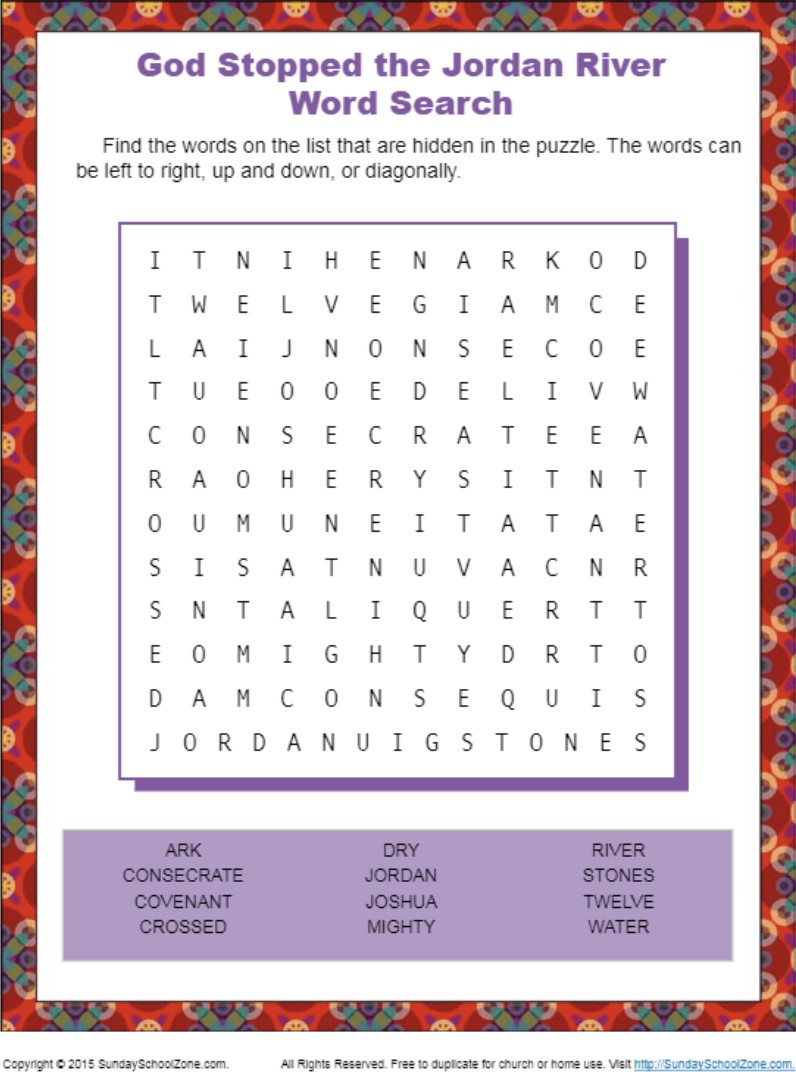 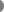 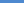 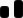 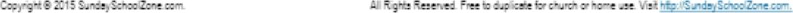 God Stopped the Jordan River Spot the Differences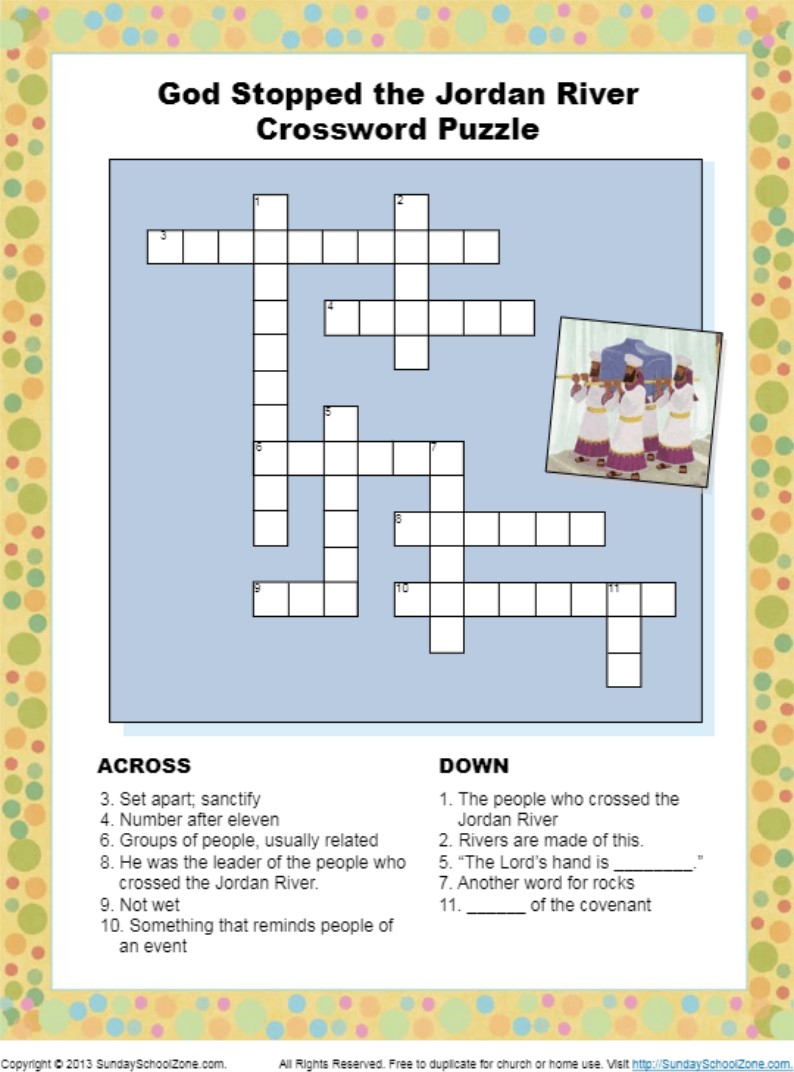 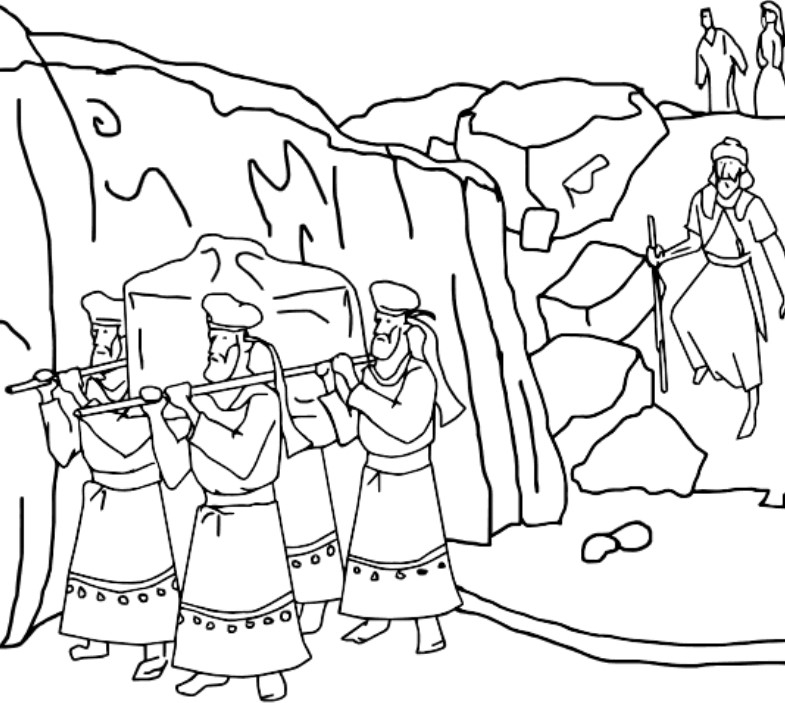 God stopped the river.God stopped the river.God Stopped the Jordan River Spot the DifferencesCompare the picture on the top with the picture on bottom. Circle the 13 things that are different.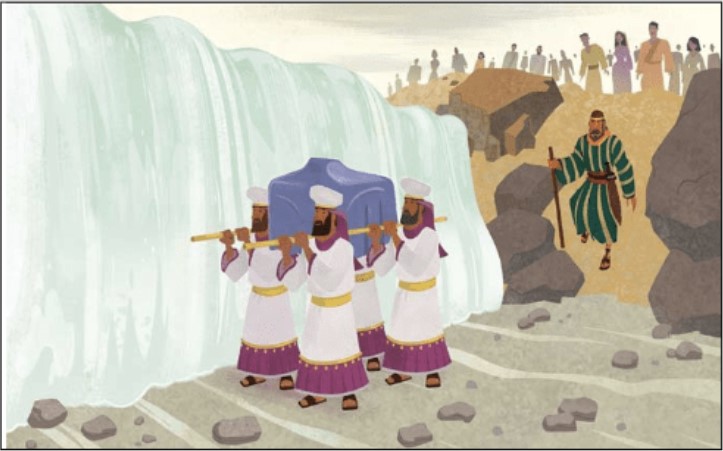 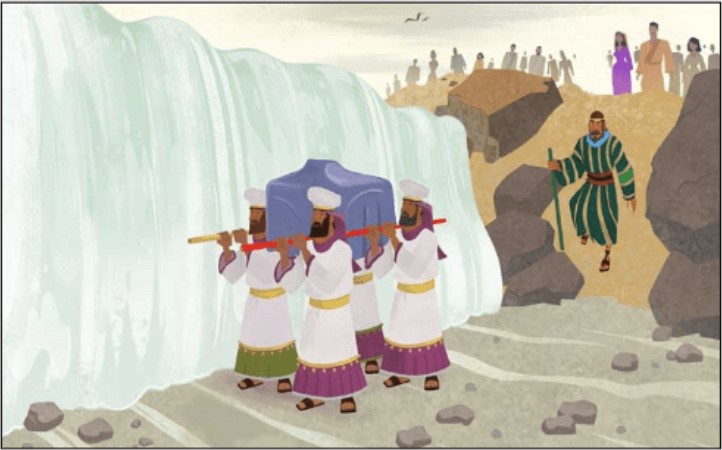 